Советы медсестры.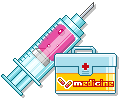 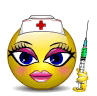 Закаливание первый шаг на пути к здоровью.В осеннее- зимний  период резко возрастает заболеваемость детей, особенно аллергическими и простудными заболеваниями, гриппом и  т.п. Это связано не только с вирусными эпидемиями, распространёнными зимой, но с неблагоприятными экологическими условиями, резко снижают иммунитет ребёнка.                                                                                                                  Эффективное средство для профилактики болезней – общеукрепляющие физические упражнения и оздоровительные комплексы, рекомендуемые специалистами. Процедуры закаливания следует проводить ежедневно – утром после сна и на ночь перед сном.      Способы выполнения:                                                                                            1.Налейте в таз или ведро (душ не использовать) холодную воду с температурой не выше +12 градусов и одномоментно вылейте на ступни ребёнка, стоящего ванне. Отверстие для стока воды должно оставаться открытым. Попросите ребёнка потопать ножками, пока  стекает вода. Вытрите ему ноги, не растирая их, а промокая полотенцем.                                                                   2. Через 2 месяца дополните только вечернее закаливание ходьбой в воде по щиколотку ( лодыжку). Когда первая порция воды, которой вы омывали ребёнку ноги, стечёт, вылейте в ванную из подготовленной ёмкости холодную воду, но не на ноги.                                                                         В первый день продолжительность ходьбы – 1 минута. Через  7- дней постепенно продлевайте процедуру, добавляя ежедневно по 1 минуте до 5 минут.                                                                                 Если малыш « набегался» в воде и просит вытереть ножки, немедленно выполните его просьбу. Лучше проводить закаливание в течение 1 минуты в хорошем настроении ребёнка, чем 5 минут с капризами. Длительность процедуры – не более 5 минут.                                                                                Описанная методика – хорошая подготовка для тех, кто желает продолжить закаливание, доводя его до обливания всего тела холодной водой. Но если ребенок ослаблен и такая процедура вызывает опасение, используйте другой вариант закаливания.                                                                             3. Постелите в ванне полотенце, смоченное холодной водой ( температура не выше +12 С). Попросите ребёнка потопать ножками ( не стоять!) на нем в течение 1 минуты (утром и вечером). Вытрите ему ноги, не растирая, а промокая полотенцем.                                                                                           4. Постепенно, убедившись в безопасности подобного метода закаливания, переходите к обливанию стоп водой.                                                                                                                                                    Известно, что кратковременное (не более 3 минут) тренирующее воздействие невысокие (1-5 С) температур стимулирует согревание организма человека, т.е. выработку внутреннего тепла. Одномоментное обливание низкотемпературной водой абсолютно безопасно и десятилетиями проводится во многих детских учреждениях и санаториях.                                                                                Лёгкая стимуляция холодом поверхности стоп, на которых имеются рефлексогенные проекции всех органов тела, повышает защитные силы организма.                                                                                      Вдохновляйте малыша собственным примером, объясняйте ему полезность закаливания,  играйте с ним, поддерживайте в нём хорошее настроение.                                                                                                           Ни в коем случае не нагревайте воду. Иначе не произойдёт тонизирующего воздействия на активные точки стоп.                                                                                                                                                                             Помните: закаливание также нормализует психоэмоциональное состояние ребёнка, улучшает память и внимание, регулирует деятельность сердечно- сосудистой и эндокринной систем. По возможности не прекращайте закаливающих процедур,  так как их отсутствие в течении 5 дней сводит на нет все предыдущие усилия. При  необходимости ( в случае заболевания малыша) вы можете хотя бы протирать стопы ребёнка холодным полотенцем.                                                                          Помогите своему ребёнку, не выпускайте его беззащитным в агрессивные условия внешней среды.О детской одежде.Детская одежда должна соответствовать возрасту детей, времени года, характеру детской деятельности. Гигиенические качества одежды играют большую роль в поддержании теплового режима, в приспособлении организма к различным климатическим условиям, в закаливании ребёнка. Одно из основных свойств ткани- теплопроводность.                                                                    Воздух- плохой проводник тепла сохраняют тепло тела человека те ткани, которое имеют большое количество пор, заполненных воздухом.                                                                                                                    Избегайте многослойной одежды для ребёнка, так как воздух, находящийся не только в ткани, но и между слоями одежды, препятствует отдаче тепла в окружающую среду, и это вызывает перегревание организма, что влечёт за собой неприятные последствия.                                                  Следите за тем, чтобы детская одежда была из гигроскопичной ткани, впитывающей влагу, скапливающуюся под ней, не используйте плотную ткань, а также накрахмаленную или загрязнённую.                                                                                                                     Выбирайте для детской одежды  ткань лёгкую, приятную на ощупь, эластичную, без шероховатостей, вызывающих раздражение кожных покровов, к чему дети очень чувствительны.  Старайтесь, чтобы одежда была удобной для детей и не затрудняла движения, дыхание и кровообращение ребёнка.                                                                                                                                                       Подбирайте фасон детского платья такой, чтобы  он был простым, красивым и соответствовал своему назначению, не повторяйте варианты моды взрослых, так как при этом детская одежда теряет свою привлекательность.                                                                                                          При выборе одежды учитывайте удобство её для ребёнка. Ничто не должно раздражать малыша; платье, костюм должны соответствовать его размеру: быть не слишком длинным и широким, не очень узким и коротким.                                                                                                                           Следите за тем, чтобы ворот, проймы, длина и ширина рукава соответствовали размерам шеи и рук ребёнка, а пояс не надавливал на брюшную полость.                                                                                           Верхняя одежда зимой должна быть достаточно тёплой, но лёгкой, не стесняющей движений детей. Не повязывайте детям длинные шарфы, которые стягивают под воротником шею ребёнка, стесняют дыхание, затрудняют движения и способствуют перегреванию. Зимняя шапка должна закрывать у ребёнка лоб и уши, очень чувствительные к холоду. Обеспечьте детей в зимнее время тёплыми варежками.                                                                                                                        Помните: для закаливания организма ребёнка необходима одежда, соответствующая времени года, погоде, температуре воздуха, как наружного, так и комнатного, а также учитывающая вид детскойдеятельности.  Чрезмерно тёплая одежда вызывает перегревание организма, ребёнок потеет, а затем при малейшем воздействии свежего воздуха происходит переохлаждение, приводящее к простуде. Одетый в слишком лёгкую одежду, малыш мерзнет, испытывает неприятные ощущения, и организм его вынужден в ущерб здоровью и приспосабливаться к неблагоприятным условиям.            